The registration fee for all students will be $100.00 per child, if received after February 27th the registration fee will be $125.00 per child. Registration fee is non-refundable! There will be a 10% discount on the monthly tuition for any additional children in the family (10% off the lowest rate). Registration and 1st month’s tuition MUST be accompanied with this form for your child/ren to be added to the class of your choice for the Fall program. Check or money orders are required for this first payment and thereafter you will be required to sign up for Tuition Express.School Age Registration 2023/2024 Please circle which program you are registering for.   School/age am care 7:00 am - 7:25 am $118.00 monthly  School/age pm care 2:40 pm - 4:00 pm $193.00 monthly If AACPS is closed for the day and you need care, it will be an extra fee of $32.00 daily per child. If AACPS is delayed or there is an early dismissal and you need care for the extra hours, it will be an extra fee of $14.00 daily per child.  Please complete all information on this form.Child’s Name_________________________________    Birthdate____________ Age_________________ M/F _______ Mailing Address__________________________________ City___________________ State_____________ Zip_______ Mother’s Name or Legal Guardian___________________________________ Phone_____________________________ Mother or Legal Guardian’s email_________________________________________________________________ Father’s Name or Legal Guardian____________________________________ Phone ____________________________ Father or Legal Guardian’s Email ______________________________________________________________________  Signature______________________________________________ Date______________________________ 				      Dawn M. Rey, Director mtcarmelcdc2@gmail.com				4760 Mt. Road, Pasadena, Md 21122 Phone (410) 255-2429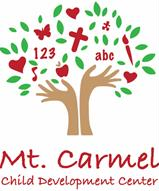 